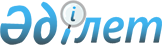 "Жетім баланы және (немесе) ата-анасының қамқорлығынсыз қалған баланы асырап алуға байланысты біржолғы ақшалай төлемді тағайындау, қайтару қағидаларын және оның мөлшерін бекіту туралы" Қазақстан Республикасы Үкіметінің 2014 жылғы 10 шілдедегі № 787 қаулысына өзгерістер енгізу туралы
					
			Күшін жойған
			
			
		
					Қазақстан Республикасы Үкіметінің 2015 жылғы 2 шілдедегі № 504 қаулысы. Күші жойылды - Қазақстан Республикасы Үкіметінің 2023 жылғы 28 шiлдедегi № 621 қаулысымен
      Ескерту. Күші жойылды - ҚР Үкіметінің 28.07.2023 № 621 (алғашқы ресми жарияланған күнінен кейін күнтізбелік он күн өткен соң қолданысқа енгізіледі) қаулысымен.
      Қазақстан Республикасының Үкіметі ҚАУЛЫ ЕТЕДІ:
      1. "Жетім баланы және (немесе) ата-анасының қамқорлығынсыз қалған баланы асырап алуға байланысты біржолғы ақшалай төлемді тағайындау, қайтару қағидаларын және оның мөлшерін бекіту туралы" Қазақстан Республикасы Үкіметінің 2014 жылғы 10 шілдедегі № 787 қаулысына (Қазақстан Республикасының ПҮАЖ-ы, 2014 ж., № 45, 454-құжат) мынадай өзгерістер енгізілсін:
      көрсетілген қаулымен бекітілген Жетім баланы және (немесе) ата-анасының қамқорлығынсыз қалған баланы асырап алуға байланысты
      біржолғы ақшалай төлемді тағайындау және қайтару қағидаларында:
      3-тармақ мынадай редакцияда жазылсын:
      "3. Тағайындау және төлеу жетім баланы және (немесе) ата-анасының қамқорлығынсыз қалған баланы асырап алған, Қазақстан Республикасының аумағында тұрақты тұратын Қазақстан Республикасының азаматтарына жүргізіледі.";
      7-тармақтың бірінші абзацы мынадай редакцияда жазылсын:
      "7. Біржолғы ақшалай төлем алу үшін бала асырап алушылардың бірі бала асырап алу туралы сот шешімі шыққан жердегі органға мынадай құжаттарды ұсынады:".
      2. Осы қаулы алғашқы ресми жарияланған күнінен кейін күнтізбелік он күн өткен соң қолданысқа енгізіледі. 
					© 2012. Қазақстан Республикасы Әділет министрлігінің «Қазақстан Республикасының Заңнама және құқықтық ақпарат институты» ШЖҚ РМК
				
Қазақстан Республикасының
Премьер-Министрі
К.Мәсімов